СодержаниеПаспорт программы …………………………………………………………………………..3Пояснительная записка …………………………………………………………………….   5направленность программы и направление деятельности; …………………..………….   5вид программы; …………………………………………………………………….................5новизна, актуальность, педагогическая целесообразность программы; …….…………..  5цель и задачи программы; …………………………………………………………………... 6отличительные особенности данной программы; …………………………………………  7возраст детей, участвующих в реализации программы; ………………………………….   7сроки реализации программы; ………………………………………………….…………… 7формы и режим занятий; ……………………………………………………………………   7ожидаемые результаты; ……………………………………………………………………….8способы определения результативности; …………………………………………………..  9формы подведения итогов реализации программы. ……………………………………….  9Учебно-тематический план ………………………………………………………………….10Содержание изучаемого материала ………………………………………………………... 11Методическое обеспечение дополнительной общеразвивающей программы ………….. 17методические рекомендации; ………………………………………………………………. 17методы и приемы работы; ………………………………………………………………….. .18материально-техническое обеспечение; …………………………………………………... .18диагностические материалы; ………………………………………………………………...18дидактические материалы. …………………………………………………………………...18Информационное обеспечение программы ………………………………………………... 19Приложение 1 …………………………………………………………………………………20Паспорт дополнительной общеобразовательнойобщеразвивающей программы«Судомоделирование»ПОЯСНИТЕЛЬНАЯ ЗАПИСКАСудомоделизм -  это путь к овладению морскими специальностями, школа воспитания любви к флоту, морю, а также это увлекательнейший вид технического творчества, которым занимаются люди разного возраста. Это занятие способствует приобщению к истории, расширению знаний в области техники и других областях. Интерес к судомоделизму чрезвычайно велик. Во многих странах созданы хранилища моделей кораблей. В России в 1709 году при Адмиралтействе указом Петра I также было основано хранилище моделей - Модель-камера - в настоящее время Центральный военно-морской музей (г. Санкт-Петербург).Судомодельный спорт — один из военно-технических морских видов спорта. Его частью является судомоделирование, которое имеет три направления: экспериментальные модели, настольные модели и самоходные модели. Последние два и составляют судомодельный спорт.Именно в объединении «Судомоделирование» учащиеся приобщаются к теоретическим знаниям и практической деятельности, учатся всё мастерить своими руками, думать и воплощать свои замыслы в реальность. А для этого нужно уметь в первую очередь правильно работать с инструментами и знать правила техники безопасности, уметь читать чертежи для построения моделей. 	Привлечение подростков к занятиям в судомодельных объединениях - это не просто средство чем-то занять их свободное время, но и возможность применения своих знаний и умений в дальнейшем, это помощь в адаптации в социуме, к новым экономическим условиям жизни.Программа «Судомоделирование» является модифицированной и имеет общеразвивающую ориентацию. Уровень программы – углубленный. Данная программа разработана на основе: - Федерального закона Российской Федерации от 29.12.2012 № 273-ФЗ «Об образовании в Российской Федерации»;- Порядка организации и осуществления образовательной деятельности по дополнительным общеобразовательным программам, утвержденного Приказом Министерства просвещения РФ от 09.11.2018 г. № 196;- Методических рекомендаций по проектированию дополнительных общеразвивающих программ (включая разноуровневые программы) (письмо Минобрнауки РФ от 18.11.2015 № 09-3242);- Методического пособия «Программа педагога дополнительного образования детей: этапы создания, основные разделы, рекомендации». Под ред. Паничева Е.Г., Мехедовой С.В. Издание 2-е дополненное и переработанное – Ростов-на-Дону, - ООП ГБОУ ДОД РО ОЦТТУ, - 2014, 216 с.- Постановления от 04.07.2014 Федеральной службы по надзору в сфере защиты прав потребителей и благополучия человека об утверждении СанПиН 2.4.4.3172-14 № 41 «Санитарно-эпидемиологические требования к устройству, содержанию и организации режима работы образовательных организаций дополнительного образования детей»;- Устава МБУ ДО ЦТТ № 1 имени В.В. Горбатко;- Локальных актов, регламентирующих деятельность МБУ ДО ЦТТ № 1 имени В.В. Горбатко. Настоящая программа имеет техническую направленность, обучает судомоделированию – техническому виду спорта.Новизна данной программы в ориентированности на электрифицированные модели, больший упор делается на изучение основ электротехники и электроники.          Актуальность данной программы заключается в удовлетворении растущего интереса учащихся к развитию судомодельной техники и судомоделирования в условиях интенсивного развития научно-технического прогресса и проникновения его во все сферы человеческой деятельности, нацеливает ребят на осознанный выбор инженерно-технических и исследовательских профессий. Педагогическая целесообразность программы в том, что она знакомит с областями знаний, выходящими за рамки общеобразовательных программ, а также способствует развитию у учащегося интереса к предметам, входящим в школьную программу, ввиду их активного применения на практике. Создаёт условия для развития технически одарённых детей, даёт возможность развивать умения и навыки самопознания, самосовершенствования своего характера. А также ориентирует учащихся на выбор дальнейшей профессии. Дополнительная общеразвивающая программа «Судомоделирование» ставит следующую цель: организация процесса обучения путем создания условий для свободного самовыражения, саморазвития, самоопределения учащихся через формирование и развитие познавательного интереса учащихся к судомодельному виду спорта и воспитание социально адаптированной личности.В основу данной программы положен принцип интеграции теоретического обучения с процессом практической, исследовательской, самостоятельной деятельности учащихся и технико-технологического конструирования, который и определяет задачи.Задачи:Личностное развитие учащегося   Формирование ответственного отношения к учению, готовности и способности обучающегося к саморазвитию и самообразованию.   Формирование целостного мировоззрения.   	Воспитание трудолюбия, патриотизма, морально-этических норм поведения, культуры общения. В процессе реализации программы в образовательном процессе строятся такие отношения (на занятиях, тренировках, соревнованиях), как взаимовыручка, стремление к результату, к победе, которые способствуют нравственному и духовному росту учащихся.На метапредметном уровнеРазвитие регулятивных универсальных учебных действий- способность организовать учебную деятельность: целеполагание; планирование; прогнозирование; контроль; коррекция; оценка;-  способность к целеполаганию, планированию, прогнозированию, корректировке и к оценке (выделение и осознание учащимися того, что уже усвоено и что еще подлежит усвоению, оценивание качества и уровня усвоения).	На компетентностном уровне:- познакомить учащихся со спецификой работы над различными видами моделей кораблей и судов; - научить их приёмам построения моделей   из   подсобного   материала (древесины, бумаги, ткани, металла, пластмассы); научить использовать различные виды клея, технологию склеивания различных материалов между собой; - добиться высокого качества изготовленных моделей (добротность, надёжность, привлекательность);- научить воспитанников основам технического черчения;- научить строить модели кораблей и судов от простейших до самых
сложных, радиоуправляемых моделей.-воспитывать у детей чувство патриотизма и гражданственности на примере истории Российского флота   его традиций и героев;- воспитывать высокую культуру труда учащихся; - формировать качества творческой личности с активной жизненной позицией;- формировать навыки современного организационно-экономического мышления, обеспечивающие социальную адаптацию в условиях рыночных отношений.- развивать    у    детей    элементы    изобретательности, технического мышления и творческой инициативы; - развивать глазомер, творческую смекалку, быстроту реакции;  - ориентировать    учащихся         на    использование    новейших технологий и методов организации практической деятельности в сфере судостроения.- дать    учащимся    углубленные   знания о флоте, флотоводцах-мореплавателях;- познакомить детей с основами судостроения и проектирования;- расширить и углубить знания по физическим основам плавания судов;- познакомить   с   классификацией   кораблей   ВМФ, гражданского   флота, единой спортивной классификацией, разрядными нормативами;- помочь овладеть более сложной технологией постройки моделей;- углубить теоретические знания в области судостроения;- помочь овладеть навыками самостоятельного мышления и проектирования;- изучить основы радиоэлектротехники, научиться пользоваться электропаяльником, паять различные сплавы цветных металлов (латунь, бронза) и стали;- научить моделировать сложные конструкции, отвечающие требованиям классификации и правилам соревнований;- научить конструированию и сборке аппаратуры управления для радиомодели.    Отличительной особенностью данной программы является то, что учащиеся получают знания в области судомоделирования, необходимые для дальнейшего самоопределения в будущей профессии и продолжения обучения в технических учебных заведениях страны. Дополнительная общеразвивающая программа «Судомоделирование» рассчитана на 5 лет обучения. Возраст учащихся - 7-14 лет.Программа может корректироваться в процессе работы с учетом возможностей материально-технической базы, возрастных особенностей учащихся, их способностей усваивать материал.На 1-2 году обучения (ознакомительный этап) занятия проводятся по 2 часа 2 раза в неделю с перерывом 10 минут, годовая учебная нагрузка 144 часа, количество учащихся в группе - 12-15 человек. На 3 году обучения (практико-ориентированный этап) занятия проводятся по 2 часа 3 раза в неделю с перерывами 10 минут, годовая учебная нагрузка 216 часов, количество учащихся - 11-12 человек. На 4 году обучения (профессионально-ориентированный этап) занятия проводятся по 2 часа 3 раза в неделю с перерывами 10 минут, годовая учебная нагрузка 216 часов, количество учащихся - 10-11 человек. Учебные группы формируются на добровольной основе по возрастному признаку, уровню знаний и умений, определяемому результатами тестирования. На 5 году обучения (профессионально-ориентированный этап) занятия проводятся по 2 часа 3 раза в неделю с перерывами 10 минут, годовая учебная нагрузка 216 часов, количество учащихся - 10-11 человек. Учебные группы формируются на добровольной основе по возрастному признаку, уровню знаний и умений.Формы организации обучения: - коллективные (учащиеся выполняют одно задание при постройке модели и получают навыки коммуникативного общения);- групповые (учащиеся выполняют задание в малых группах, где у каждого из них своя ответственность, что способствует развитию навыка работы в команде);- индивидуальные (учащиеся выбирают определенную модель, конструируют ее самостоятельно, что способствует развитию мыслительной деятельности учащегося).	Первый год обучения насыщен преимущественно фронтальной формой работы с учащимися, поскольку в учебном процессе превалирует интенсивное обучение приемам работы с простейшими инструментами, формирование и навыков обработки материалов, изучение основ чертежной грамоты.В программу 2-го года обучения входит: конструирование простейших судомоделей.В программу 3-го года обучения входит: аэродинамика малых скоростей, изготовление моделей-копий отечественных кораблей и судов по имеющимся альбомам чертежей.В программу 4-го года обучения входит: изготовление модели согласно требованиям к классам моделей, использование радиоаппаратуры управления, работа на сверлильном, токарном и заточном станках.В программу 5-го года обучения входит: изготовление моделей согласно требованиям к классам моделей, использование радиоаппаратуры управления, работа в программах САПР и на 3D-принтерах. Участие в соревнованиях высокого уровня. 	При проведении занятий по программе всегда присутствует воспроизводящий труд, который сочетается с трудом творческим, т.к. немыслимо творчество без знаний и умений. В группах младшего возраста главное внимание уделяется привитию знаний, умений, навыков. Для ребят второго года поле самостоятельной деятельности увеличивается. По мере приобретения знаний, умений и навыков конструкция и технология изготовления моделей усложняется. Наибольшего размаха достигает творчество учащихся на третьем году обучения.  Все работы здесь ведутся индивидуально, но творческий успех ребят во многом зависит от подготовленности, творческой активности и изобретательности педагога.Организация занятий в объединении «Судомоделирование» строится на основе следующих принципов: - постановка, в основном, общих стратегических задач с предоставлением учащимся самостоятельности в их практической деятельности;- опора на мнение коллектива и самооценку, а не на авторитарную позицию педагога. Закрепление обоснованного права учащегося на самостоятельность выбора и принятия решения;- открытость и доступность индивидуальных результатов деятельности с целью формирования адекватной самооценки и перспективных ориентиров образовательного и воспитательного процессов.Организация занятий в объединении «Судомоделирование» отвечает следующим требованиям: - цель занятия определена содержанием образовательной программы; - учебный материал подобран в соответствии с целью и содержанием занятия; - эффективное использование времени с учетом всех структурных элементов занятия; - сочетание всех форм работы: коллективной, индивидуальной, групповой и т.д.;- соответствие методов и приемов обучения теме и содержанию занятия.Ожидаемые результаты реализации программы:- развитие и реализация потенциальных творческих способностей учащихся;- укрепление их позитивного самовосприятия и самовыражения в процессе обучения в объединении «Судомоделирование»;- воспитание чувства коллективизма и ответственности за конечный результат деятельности;- формирование таких качеств личности, как старательность, интерес к процессу деятельности и результатам труда, настойчивость в преодолении трудностей, проявление инициативы и творческого отношения к делу;- углубление базовых знаний по школьным курсам черчения, математики, физики, химии, информатики;- усвоение и применение на практике блока технических понятий и знаний;- умение самостоятельно и творчески решать проблемные задачи;- способность определять причины возникающих трудностей, пути их устранения;- превращение начального интереса к судомодельному творчеству в зрелую мотивационную сферу, обоснованную внутренней позицией учащегося;- усвоение и применение на практике блока технических понятий и знаний;- участие в соревнованиях, конкурсах, выставках муниципального, областного, Всероссийского уровней.В результате обучения учащийся объединения «Судомоделирование» должен знать: - наиболее яркие страницы истории Российского морского флота выдающихся флотоводцев-мореплавателей; - основы проектирования и конструирования; - технику безопасности при работе на станках и с инструментами; - технологию изготовления и регулировки конструкции; - основы черчения; технологию самостоятельного изготовления рабочих чертежей;- классификацию кораблей ВМФ, гражданского флота; - технологию моделирования подводных лодок; - технологию моделирования радиооборудования на модели, правила проведения соревнований по судомодельному спорту.Должен уметь: - моделировать сложные конструкции, отвечающие требованиям классификации и правилам соревнований; - моделировать копии военных и гражданских судов по выбору; - регулировать модель на вводе при ходовых испытаниях, регулировать ходовую часть; - изготавливать и устанавливать рулевое управление; - изготавливать рабочие чертежи моделей различных классов. Способы определения результативности программы:- педагогическое наблюдение;- педагогический анализ результатов:тестирование, анкетирование;опрос, выполнение учащимися диагностических заданий;участие в конкурсах, выставках, соревнованиях;защита проектов;решение задач поискового характера;активность учащихся на занятиях и т.д.МониторингДля отслеживания результативности используется:	Формы подведения итогов реализации программы:- участие в городских, областных, Всероссийских выставках, соревнованиях;-   участие в конкурсах, конференциях, защите творческих работ.Учебно-тематический план1-й год обученияУчебно-тематический план2-й год обученияУчебно-тематический план3-й год обученияУчебно-тематический план4-й год обученияУчебно-тематический план5-й год обученияСодержание изучаемого материала1 год обучения1. Вводное занятие. (2 часа)Правила ТБ. Знакомство с учащимися. Ознакомление учащихся с правилами поведения в судомодельной лаборатории. Ознакомление с планом и порядком работы объединения, организационные вопросы. Демонстрация моделей. История судомоделирования и судов.2. Чтение чертежа. Основы черчения. (4 часа)Уточнение назначения основных чертежных инструментов: линейка, карандаш, циркуль, угольник, транспортир.Практика: использование чертежных инструментов3. Принцип классификации судов (2 часа) Спортивный моделизм. Единая классификация спортивных моделей кораблей и судов.  Выбор моделей классов ЕХ, ЕК, ЕН, ЕЛ до 600 мм.4. Теоретический чертеж судна. (2 часа) Проекция «Бок», «Широта», «Корпус»5. Изготовление парусной яхты. (30 часов)Разбор чертежа моделей яхты. Маломерные судна. Их роль в освоении рек. Основные элементы судна. Основные элементы набора корпуса судна (киль, форштевень и др.). Главные размерения судна. Типы парусов.  Действие паруса. Управление яхтой.Практика: Перевод шпангоутов. Выпиливание шпангоутов. Обработка шпангоутов. Сборка шпангоутного набора. Изготовление носовой бобышки. Изготовление кормовой бобышки. Обработка бобышек. Установка бобышек на корпус. Изготовление обшивки корпуса. Армирование корпуса модели. Обработка корпуса модели. Изготовление палубы. Установка палубы на корпус. Изготовление руля модели. Установка руля на модель. Изготовление киля. Установка киля на корпус. Изготовление мачты. Изготовление паруса. Установка паруса на мачте. Покраска модели. Сборка модели. Установка на киль балласта. 6. Изготовление катамарана. (30 часов)Катамаран. Его отличие от яхты.	Практика: Разбор чертежа модели. Перевод шпангоутов. Выпиливание шпангоутов. Обработка шпангоутов. Изготовление стрингеров. Сборка поплавков модели. Обтяжка корпусов. Обработка поплавков. Изготовление мачты. Изготовление стаксель паруса. Изготовление грот паруса. Изготовление гика. Изготовление растяжек. Изготовление шкотов. Изготовление поперечных балок. Изготовление руля. Изготовление киля. Покраска поплавков. Покраска мачты, руля, киля. Установка руля. Установка мачты. Установка парусов. Установка растяжек мачты. Установка крепления растяжек мачты. Сборка модели катамарана.7. Изготовление катера с резиновым двигателем. (28 часов)Гражданские и военные катера: прогулочные, спасательные, разъездные, транспортные, бронекатера, сторожевые, торпедные и др. Понятие о процессе постройки современных судов. Основные сечения корпуса судна. Теоретический чертеж.  Эксплуатационные и мореходные качества судна. Понятие о прочности судна. Гребной винт, его назначение. Шаг винта. Судовые устройства. Спасательные средства. Противопожарные устройства.Практика: Разбор чертежа модели. Перевод шпангоутов. Выпиливание шпангоутов. Выпиливание киля модели. Изготовление стрингеров. Сборка шпангоутного набора. Изготовление носовой бобышки. Изготовление брусков для заполнения корпуса. Заполнение корпуса брусками. Обработка корпуса модели. Изготовление обшивки корпуса. Изготовление палубы. Обработка палубы и вырез кокнита. Установка палубы на модель. Изготовление кронштейнов для резинового двигателя. Изготовление гребного вала и гребного винта. Сборка винтомоторной группы. Изготовление резинового двигателя. Изготовление ходовой рубки. Изготовление крыши и капота ходовой рубки. Сборка ходовой рубки. Покраска модели. Изготовление кнехт и установка их на модель. Апробирование модели на воде.8. Изготовление катера с электрическим двигателем (40 часов)Знакомство с электричеством, с работой электродвигателя, выключателем. Элементы питания электродвигателей. Электрическая схема модели.Практика: Разбор чертежа модели. Вычерчивание шпангоутов. Перевод шпангоутов на фанеру. Выпиливание шпангоутов. Обработка шпангоутов. Изготовление носовой бобышки. Заготовка пенопластовых брусков. Заполнение набора брусками. Обработка корпуса модели. Изготовление обшивки корпуса. Обработка корпуса. Изготовление палубы. Установка палубы на корпус модели. Изготовление и установка подставки под двигатель. Установка двигателя. Изготовление и установка дейдвудной трубы. Изготовление и установка винтомоторной группы. Изготовление и установка руля модели. Изготовление ходовой рубки – правая и левая стороны. Изготовление крыши и капота рубки. Сборка ходовой рубки. Изготовление спасательных кругов, якоря. Установка выключателя на модель и сборка электрической схемы на модель. Сборка модели.9. Участие в соревнованиях. (8 часов)Изучение правил судомодельных соревнованийПрактика: участие в соревнованиях.10. Заключительное занятие. (2 часа) Подведение итогов работы за год. Итоги соревнований. Анализ недостатков. Перспективы работы в следующем году.год обученияВводное занятие (2 часа)Знакомство с планом работы объединения на год, правила поведения на занятиях, правила техники безопасности при работе на станках. Постройка подводной лодки класса 450 мм. (24 часа)Отличие подводных лодок от надводных судов. Требования к подводным лодкам класса 450 мм.  Выбор чертежей моделей.Практика: Изготовление корпуса: выпиливается контур подводной лодки из древесины толщиной 15 мм. Обработка и покраска корпуса. Перевод шаблонов кильблока на фанеру, выпиливание деталей и обработка. Склейка кильблока. Изготовление винта, рулей кронштейнов из оцинкованной стали 0.4мм, установка ходовой группы на корпус модели. Установка груза на корпус модели. Настройка модели на погружение и всплытие.3.	Спортивный моделизм (2 часа)Беседа о спортивном моделизме. Требования к моделям копиям классов ЕХ, ЕК, ЕН, ЕЛ до 600 мм.  Правила   проведения   соревнований (основные положения).  	 Практика: Чтение чертежей выбранных моделей. практическая работа с чертежами.4. Постройка модели (26 часов)Новые технологии в изготовлении корпусов. Основные сечения и главные теоретические размерения судна. Правила техники безопасности при работе. Беседа «Выдающиеся кораблестроители России И.А. Амосов, О.С. Бурачек». Двигатели и движители судов. Основные технические характеристики гребного винта. Виды электрических двигателей. Источники питания микроэлектродвигателей. Балласт используемый в моделировании. Виды рулевых устройств моделей кораблей и судов. Способы монтажа ходовой группы. Беседа «Корабли – герои морских сражений». Крейсера «Азов», «Варяг», «Очаков».  	Практика: Изготовление корпуса. Изготовление кильблока. Изготовление ходовой группы и рулевого устройства. Изготовление кронштейна и дейдвудной трубы. Изготовление и установка гребных винтов. Установка микроэлектродвигателей. Установка источников питания. Монтаж рулевого устройства на корпусе модели.5. Изготовление надстроек, отделка модели (20 часов)Цвета, применяемые при окраске моделей. Способы отделки модели. Беседа «Корабли – герои морских сражений. Линкор «Марат». Военно-морской и Государственный флаг России.Практика: Изготовление и зашивка палубы. Разметка и изготовление перекрытий. Сборка рубки и надстроек. Обработка и отделка рубки и надстройки. Покраска и отделка моделей. Изготовление флагов, нанесение бортового номера.6. Изготовление деталировки на 3D-принтере (30 часов)Возможности 3D принтера. Техника безопасности работы на 3D принтере. Его устройство и этапы работы на 3D принтере. Программирование 3D принтера.Практика: Начертить в программе все возможные детали для модели (ящики, спасательные круги, кнехты, шлюпки, люки, прожекторы и др.). Подготовить 3D модели для печати на 3D принтере в максимальном качестве с помощью специальной программы. Обработать напечатанные детали от лишнего пластика. Покрасить детали в соответствующие цвета.7. Изготовление деталировки (20 часов)Назначение деталей модели, входящих в деталировку, способы их изготовления.Практика: Изготовление деталей модели, которые невозможно изготовить на 3D-принтере, (деревянные ящики, ограждение, привальный брус и др.)8. Регулировка и испытание модели (8 часов) Правила проведения стендовых испытаний моделей с электрическим двигателем. Правила испытания на воде моделей с электрическим двигателем. Правила регулировки надводных кораблей, подводных лодок.Практика: Проведение стендовых испытаний. Проведение испытаний на воде. Регулировка моделей. 9. Участие в соревнованиях (10 часов)Практика: Стендовая оценка моделей. Проведение тренировок и участие в соревнованиях 10. Заключительное занятие (2 часа)Подведение итогов, выставка работ.3 год обученияВводное занятие (2 часа)Знакомство с планом работы объединения на год, правила поведения на занятиях, правила техники безопасности при работе на станках. 2. Спортивный моделизм (2 часа)Беседа о спортивном моделизме. Требования к моделям копиям классов ЕХ, ЕК, ЕН, ЕЛ до 600 мм.  Правила   проведения   соревнований (основные положения)   	Практика: Выбор чертежей моделей. Чтение чертежей выбранных моделей3. Постройка модели (34 часа)Новые технологии в изготовлении корпусов. Основные сечения и главные теоретические размерения судна. Правила техники безопасности при работе. Беседа «Выдающиеся кораблестроители России». Двигатели и движители судов. Основные технические характеристики гребного винта. Виды электрических двигателей. Источники питания микроэлектродвигателей. Балласт используемый в моделировании. Виды рулевых устройств моделей кораблей и судов. Способы монтажа ходовой группы. Беседа «Корабли – герои морских сражений».Практика: Распечатка чертежа в масштабе 1:1. Изготовление корпуса. Выпиливание шпангоутов, обработка шпангоутов. Заготовка брусков для заполнения пустот. Вклейка брусков, обработка болвана. Выпиливание из фанеры частей кильблока, склейка. Изготовление ходовой группы и рулевого устройства. Изготовление кронштейна и дейдвудной трубы. Изготовление и установка гребных винтов. Установка микроэлектродвигателей. Установка источников питания. Монтаж рулевого устройства на корпусе модели.4. Изготовление надстроек и отделка модели (18 часов)Цвета, применяемые при окраске моделей. Способы отделки модели. Беседа «Корабли – герои морских сражений». Практика: Изготовление и зашивка палубы. Разметка и изготовление перекрытий. Сборка рубки и надстроек. Обработка и отделка рубки и надстройки. Покраска и отделка моделей. Изготовление флагов, нанесение бортового номера.5. Изготовление деталировки на 3D принтере (30 часов)Возможности 3D принтера. Техника безопасности работы на 3D принтере. Его устройство и этапы работы на 3D принтере. Программирование 3D принтера.Практика: Начертить в программе все возможные детали для модели (ящики, спасательные круги, кнехты, шлюпки, люки, прожекторы и др.). Подготовить 3D модели для печати на 3D принтере в максимальном качестве с помощью специальной программы. Обработать напечатанные детали от лишнего пластика. Покрасить детали в соответствующие цвета.6. Изготовление деталировки (20 часов)Назначение деталей модели, входящих в деталировку, способы их изготовления.Практика: Изготовление деталей модели, которую невозможно изготовить на 3D-принтере, (деревянные ящики, ограждение, привальный брус и др.)7. Регулировка и испытание модели (4 часа)Правила проведения стендовых испытаний моделей. Правила испытания моделей на воде. Правила регулировки надводных кораблей, подводных лодок.Практика: Проведение стендовых испытаний. Проведение испытаний на воде. Регулировка моделей. 8. Постройка яхты микро мэджик (32 часа)Яхты. Маломерные суда. Их роль в освоении рек. Основные элементы судна. Основные элементы набора корпуса судна (киль, форштевень и др.). Главные измерения судна. Назначение шпангоутов. Обшивка и армирование корпуса. Технические характеристики корпуса. Назначение руля. Типы парусов.  Действие паруса. Управление яхтой. Виды красок. Способы покраски судна.Практика: Распечатка чертежа яхты 1:1. Изготовление шаблонов шпангоутов. Перенос шпангоутов на фанеру, выпиливание и обработка шпангоутов. Склейка корпуса яхты, обшивка корпуса листовым пенопластом. Изготовление палубы. Склейка корпуса и палубы. Обработка и покраска корпуса. Изготовление шаблона паруса из картона. Изготовление паруса из пленки. Установка паруса на мачту. Изготовление руля, изготовление рулевой группы и установка в корпус модели. Установка сервопривода. Сборка модели. Регулировка модели на воде.Постройка скоростной модели класса F3-E (32 часа)Новые технологии в изготовлении корпусов. Основные сечения и главные теоретические размерения судна. Правила техники безопасности при работе.Практика: Подготовка и разбор чертежа. Изготовление шпангоутов, обработка, склейка корпуса, обшивка корпуса. Выпиливание из фанеры частей кильблока, склейка.   Изготовление ходовой группы и рулевого устройства, установка на модель. Изготовление кронштейна и дейдвудной трубы. Изготовление и установка гребных винтов. Изготовление дейдвудной трубы и пера руля. Установка микроэлектродвигателей. Установка источников питания. Монтаж рулевого устройства на корпусе модели. Настройка модели.10. Изготовление модели класса ЕК (22 часа)Модели класса ЕК – военные корабли и катера. Суда ВМФ. Вооружение различных времен, его назначение и история. Практика: Выпиливание шпангоутов. Обработка шпангоутного набора. Изготовление киля и форштевеня. Сборка шпангоутного набора. Обработка корпуса модели. Изготовление и обработка обшивки. Покраска корпуса. Изготовление палубы. Покраска надстроек. Сборка модели.11. Регулировка и испытание модели (4 часа) Практика: Проведение стендовых испытаний. Проведение испытаний на воде. Регулировка моделей. 12. Участие в соревнованиях (16 часов)Изучение правил судомодельных соревнованийПрактика: Стендовая оценка моделей. Проведение тренировок и участие в соревнованиях 13. Заключительное занятие (2 часа)Подведение итогов, выставка работ.4 год обученияВводное занятие (2 часа)Знакомство с планом работы объединения на год, правила поведения на занятиях, правила техники безопасности.2. Спортивный моделизм. Единая классификация спортивных моделей кораблей и судов. Классов F2-A, F2-B, F4-C (2 часа)Беседа о спортивном моделизме. Требования к моделям копиям классов F2-A, F2-B, F4-C.             3. Изучение правил судомодельного спорта (4 часа)Изучение правил судомодельного спорта, изучение дистанций для каждого класса модели, применение правил на соревнованиях.           4. Тренировочные запуски моделей (6 часов)Практика: Тренировочные запуски модели класса F2-A. Тренировочные запуски модели класса F2-С. Тренировочные запуски модели класса F3-Е.            5. Изготовление бумажной модели судна класса С-7 (26 часов)Классификация модели класса С7. Поиск выкройки нужной модели.Практика: Печать выкройки на цветной бумаги, вырезание ножницами деталей. Склейка корпуса модели. Обтяжка корпуса модели. Склейка надстройки модели. Склейка деталей модели. Склейка модели в законченный вид.           6. Расчет и выбор электронных комплектующих для модели (12 часов)Выбор комплектующих для радиоуправляемой модели. Практика: Выбор двигателя, аккумулятора, пульта управления, сервопривода, регулятора скорости.           7. Постройка радиоуправляемой модели (36 часов)Распечатка чертежа в масштабе 1:1.Практика: Изготовление корпуса. Выпиливание шпангоутов, обработка шпангоутов. Заготовка брусков для заполнения пустот. Вклейка брусков, обработка болвана. Выпиливание из фанеры частей кильблока, склейка. Изготовление ходовой группы и рулевого устройства. Изготовление кронштейна и дейдвудной трубы. Изготовление и установка гребных винтов. Установка микроэлектродвигателей. Установка источников питания. Монтаж рулевого устройства на корпусе модели.8. Изучение компьютерного 3D моделирования и работы с 3D принтером (30 часов)Изучение программ для моделирования 3Д деталей. Изучение интерфейса и возможностей программы. Возможности 3D принтера. Техника безопасности работы на 3D принтере. Его устройство и этапы работы на 3D принтере.Практика: Создание объемных моделей. Создание конкретной 3D модели. Подготовка к печати 3D модели в специальной программе. Распечатка 3D модели на принтере. Обработка распечатанной детали.            9. Постройка гоночной модели (30 часов)Практика: Изготовление корпуса модели. Изготовление руля, винта, дейдвудной трубки, моторамы. Установка электронных комплектующих в модель. Подготовка и разбор чертежа. Изготовление шпангоутов, обработка, склейка корпуса, обшивка корпуса. Выпиливание из фанеры частей кильблока, склейка.   Изготовление ходовой группы и рулевого устройства, установка на модель. Изготовление кронштейна и дейдвудной трубы. Изготовление и установка гребных винтов. Изготовление дейдвудной трубы и пера руля. Установка микроэлектродвигателей. Установка источников питания. Монтаж рулевого устройства на корпусе модели. Настройка модели.             10. Постройка яхты (22 часов)Выбор чертежа модели яхты. Практика: Перевод и выпиливание шпангоутов из фанеры. Сборка корпуса яхты, обтяжка корпуса яхты. Выпиливание киля из фанеры. Изготовление мачты. Изготовление палубы яхты. Изготовление подставки для модели яхты. Установка киля и мачты на модель. Изготовление и установка паруса. Покраска модели. Установка электронных комплектующих на модель.11. Постройка модели копии класса F4-C (20 часов)Выбор модели, разбор чертежа. Изготовление корпуса. Изготовление кильблока.Практика: Изготовление ходовой группы и рулевого устройства. Изготовление надстройки. Изготовление деталей. Изготовление кронштейна и дейдвудной трубы. Изготовление и установка гребных винтов. Установка микроэлектродвигателей. Установка источников питания. Монтаж рулевого устройства на корпусе модели. Покраска модели. Окончательная сборка модели в законченный вид.12. Подготовка к соревнованиям (8 часов)Подготовка моделей к соревнованиям. Практика: Подготовка моделей к стендовой оценки. Настройка моделей на воде.13. Участие в соревнованиях (16 часов)Изучение правил судомодельных соревнований. Практика: Стендовая оценка моделей. Проведение тренировочных запусков и участие в соревнованиях. 14. Заключительное занятие (2 часа)Подведение итогов за прошедший год, выставка моделей кораблей.5 год обученияВводное занятие (2 часа)Знакомство с планом работы объединения на год, правила поведения на занятиях, правила техники безопасности.2. Спортивный моделизм. Единая классификация спортивных моделей кораблей и судов. Классов F3-E, ECO-start (4 часа)Беседа о спортивном моделизме. Требования к моделям классов F3-E, ECO-start           3. Изучение правил судомодельного спорта (6 часа)Изучение правил судомодельного спорта, изучение дистанций для каждого класса модели, применение правил на соревнованиях.           4. Тренировочные запуски моделей (6 часов)Практика: Настройка модели на воде. Тренировочные запуски модели класса F3-Е. 5.Изготовление стендовой пластиковой модели (26 часов)Выбор стендовой модели. Изучение инструкции по сборке. Подготовка чертежа, фото модели, описание модели.Практика: Склейка корпуса модели. Изготовление кильблока для модели. Изготовление надстройки. Склейка деталей модели. Склейка модели в законченный вид. Покраска модели. Изготовление остекление для модели. Наклейка декалей на модель. Изготовление защитного ящика для модели.            6. Расчет и выбор электронных комплектующих для скоростной модели (12 часов)Выбор комплектующих для радиоуправляемой скоростной модели. Практика: Расчет и выбор двигателя. Расчет и выбор аккумулятора. Выбор пульта управления. Выбор сервопривода. Выбор регулятора скорости.           7. Постройка радиоуправляемой модели класса F3-E (34 часов)Распечатка чертежа в масштабе 1:1.Практика: Изготовление корпуса. Выпиливание шпангоутов, обработка шпангоутов. Заготовка брусков для заполнения пустот. Вклейка брусков, обработка болвана. Выпиливание из фанеры частей кильблока, склейка. Изготовление ходовой группы и рулевого устройства. Изготовление кронштейна и дейдвудной трубы. Изготовление и установка гребного винта. Установка микроэлектродвигателей. Установка источников питания. Монтаж рулевого устройства на корпусе модели. Сборка модели в законченный вид. Настройка модели на воде.8. Изучение программ САПР. Моделирование и работа с 3D принтером (30 часов)Изучение программ САПР (Система автоматизированного проектирования). Изучение  возможностей программ. Техника безопасности работы на 3D принтере. Его устройство и этапы работы на 3D принтере.Практика: Создание 3В моделей. Создание 3D модели по чертежу. Подготовка к печати 3D модель. Пробная печать 3D модели. Печать простой 3D модели на принтере. Обработка распечатанной детали. Печать сложной модели на принтере. Обработка распечатанной детали.            9. Постройка модели класса ECO-start (34 часов)Подготовка и разбор чертежа.Практика: Изготовление корпуса модели. Изготовление ходовой части, руля, винта, дейдвудной трубки, моторамы. Установка электронных комплектующих в модель. Изготовление шпангоутов, обработка, склейка корпуса, обшивка корпуса. Выпиливание из фанеры частей кильблока, склейка.   Изготовление ходовой группы и рулевого устройства, установка на модель. Изготовление кронштейна и дейдвудной трубы. Изготовление и установка гребного винта. Изготовление дейдвудной трубы и пера руля. Установка микроэлектродвигателей. Установка аккумуляторов. Монтаж рулевого устройства на корпусе модели. Сборка модели в законченный вид. Настройка модели на воде.             10. Постройка модели копии класса F2-B (36 часов)Выбор Модели. Подготовка чертежа модели класса F2-B. Подготовка паспорта модели и описание. Практика: Перевод и выпиливание шпангоутов из фанеры. Сборка корпуса модели, обтяжка корпуса. Изготовление пенопластовых брусков, вклейка брусков в корпус. Обработка корпуса. Выклеивание корпуса модели. Изготовление палубы. Изготовлениекильблока для модели. Изготовление надстройки модели. Изготовление деталей. Изготовление ходовой части. Выбор электронных комплектующих. Установка электронных комплектующих на модель. Покраска модели. Сборка модели в законченный вид. Настройка модели на воде11. Подготовка к соревнованиям (8 часов)Подготовка паспорта модели и чертежа. Подготовка моделей к соревнованиям. Практика: Подготовка моделей к стендовой оценки. Настройка моделей на воде.12. Участие в соревнованиях (16 часов)Изучение правил судомодельных соревнований. Практика: Стендовая оценка моделей. Проведение тренировочных запусков и участие в соревнованиях. 13. Заключительное занятие (2 часа)Подведение итогов за прошедший год, выставка моделей кораблей.Методическое обеспечение дополнительной общеразвивающей программы «Судомоделирование»Методические рекомендацииПри организации занятия органически сочетаются все формы работы с учащимися: коллективные, индивидуальные, групповые и т.д. Как правило, первый год обучения насыщен преимущественно фронтальной формой работы, поскольку в учебном процессе превалирует интенсивное обучение приемам работы с простейшими инструментами, формирование навыков обработки материалов, изучение основ чертежной грамоты. 	При проведении занятий по программе всегда присутствует воспроизводящий труд, который сочетается с трудом творческим, т.к. немыслимо творчество без знаний и умений. В группах младшего возраста главное внимание уделяется привитию знаний, умений, навыков. Для ребят второго года поле самостоятельной деятельности увеличивается. По мере приобретения знаний, умений и навыков конструкция и технология изготовления моделей усложняется. Наибольшего размаха достигает творчество учащихся на третьем году обучения.  Все работы здесь ведутся индивидуально, но творческий успех ребят во многом зависит от подготовленности, творческой активности и изобретательности педагога. 	Реализации воспитательных задач, обозначенных в образовательной программе, способствует пропаганда достижений объединения «Судомоделирование» при участии его учащихся в массовых мероприятиях: чемпионатах, конкурсах-выставках, соревнованиях и т.д. Организация занятий в объединении «Судомоделирование» отвечает следующим требованиям: - цель занятия определена содержанием образовательной программы; - учебный материал подобран в соответствии с целью и содержанием занятия; - эффективное использование времени с учетом всех структурных элементов занятия; - сочетание всех форм работы: коллективной, индивидуальной, групповой и т.д.;- соответствие методов и приемов обучения теме и содержанию занятия. 	Методы и приемы работы.В работе с детьми педагог использует различные методы и приемы обучения, обеспечивающие усвоение учащимися предусмотренных программой знаний, приобретение умений и навыков.Выбор метода или приема обучения осуществляется в зависимости от содержания занятия и года обучения. На первом году обучения в большей степени используется метод инструктирования, а на втором — метод консультирования, третьем - метод самостоятельной работы с чертежами, технологическими картами и справочной литературой.Теоретический материал (беседа, рассказ-показ, объяснение, сообщение и т.д.), как правило, подкрепляется иллюстративным материалом: чертежами, технологическими картами, методическими рекомендациями, выставочным материалом, фотодокументами, репродукциями картин великих художников-маринистов, специальной тематической литературой, справочниками, наглядными пособиями, дидактическим материалом.   Материально-техническое обеспечение программыИнструменты: ножи косые, стамески, ножницы, пилы, киянки, молотки, лобзики, плоскогубцы, круглогубцы, кусачки, дрель, паяльники, напильники, надфиль, сверла, линейки, угольники, штангенциркули, тиски метчики и плашки, зубило.Оборудование: циркулярная пила, компрессор, пульверизатор, токарный станок по металлу, токарный станок по дереву, электролобзик, заточной и сверлильный станки, муфельная печь, столярные верстаки, бассейн.     Материалы: клей ПВА, «Дракон», эпоксидный, растворители, наждачная бумага, лаки, краски, стеклоткань, фанера, пластик, жесть, ДВП, проволока. Немаловажное значение имеет организация рабочего места воспитанника на всех этапах обучения, обусловленная наличием рабочего стола, индивидуального набора необходимых инструментов и приспособлений, крепежного материала, а также наличием в лаборатории станкового парка, обеспечивающего качество выполнения практических работ.Диагностические материалыТест-карта уровня знаний и умений учащихсяОбъединение ___________Год обучения ___________Дата __________________Уровень знаний определяется как оптимальный, достаточный или критический. Диагностика проводится 2 раза в год по тест-картам (см. приложение 1)Дидактические материалыПрактическую помощь педагогу оказывает использование дидактического материала. Лаборатория оснащена плакатами и наглядными пособиями по судомоделизму:- чертежи, схемы, шаблоны, эскизы, рисунки, образцы для изготовления моделей судов- методразработки по судомоделированию;- положения о проведении выставок, конкурсов, соревнований;- правила по технике безопасности, правила работы с материалами;- планы-конспекты занятий;- техническая литература.В практике обучения используются материалы видеотеки, в частности, видеофильмы, отснятые во время областных чемпионатов по судомодельному спорту и областных конкурсов-выставок моделей кораблей и судов группы «С». Эти материалы позволяют проанализировать итоги участия учащихся объединения «Судомоделирование» в областных рейтинговых мероприятиях по данному направлению деятельности, чтобы впоследствии избежать ошибок. Просмотр видеофильмов о действующих кораблях Военно-Морского флота России способствует профессиональной ориентации подростков, патриотическому и нравственному воспитанию.Систематизированный технологический материал по постройке как простых, так и сложных конструкций судомоделей позволяет приобщить учащихся к самостоятельности в выборе класса модели.Информационное обеспечение программыБиблиографический список для педагога.1. Детская энциклопедия. - М.; Просвещение, 1965.2. Дрегалин А.Н. Азбука судомоделирования. С.-П.; Полигон, 2003.3.  Евладова Е.Б., Логинова  И.Г. Организация  дополнительного образования детей. - ML, Владос, 2003. 4. Ерлыгин Л. Знай и умей. - ML, Детская литература, 1977.5.  Заворотков В.А. От идеи до модели. - М.; Просвещение, 1982. 6. Закон Российской Федерации «Об образовании». – M7.  Кацаф A.M. Корабли. - С.-П.; А.В.К. - Тимошка, 2002.8.  Крон   Ю.Г.,   Найденко   Г.В.   Вопросы   интерактивных   форм развития технического творчества. - Ставрополь, 1999.9. Курти О. Постройка моделей судов. Судостроение. -Л., 1977. 10. Леонтьев Д. Знай и умей. - М.; Детская литература, 1978. 11. Михайлов М.А. От корабля к модели. - М., ДОСААФ СССР,Издательство «Знак почета», 1977. Библиографический список для детей и родителей1. Бабкин И. А. Подготовка юных судомоделистов. - М.: ДОСААФ,1988.2. Военно-морской словарь для юношества: В 2 т. - М.: ДОСААФ,1985.3. Дыгало В. Так повелось на флоте. - М.: ДОСААФ, 1985.4. Дыгало В. Откуда и что на флоте пошло. - М.: Прогресс, 1993.5. Журнал «Левша» за 1995 - 2000 гг.6. Журнал «Моделист-конструктор» за 1975 - 2000 гг.7. Журнал «Морская коллекция» за 1998 - 2000 гг.Приложение 1ТЕСТ – КАРТАопределения уровня знаний и умений кандидата в объединения «Судомоделирование»ТЕОРЕТИЧЕСКИЕ ВОПРОСЫ1. Назовите инструменты, которыми можно обрабатывать фанеру (3 правильных ответа – оптимальный уровень, 2 – достаточный уровень, 1 – критический уровень).2. Назовите геометрические фигуры. (4 правильных ответа – оптимальный уровень, 2 – достаточный уровень, 1 – критический уровень).3. Назовите показанные инструменты. (4 правильных ответа – оптимальный уровень, 3 – достаточный уровень, 2 – критический уровень).4. Определите назначение предъявленных инструментов (4 правильных ответа – оптимальный уровень, 3 – достаточный уровень, 2 – критический уровень).5. Назовите предъявленный материал (3 правильных ответа – оптимальный уровень, 2 – достаточный уровень, 1 – критический уровень).6. Перечислите известные названия судов (3 правильных ответа – оптимальный уровень, 2 достаточный уровень, 1 – критический уровень).7. Перечислите материалы, применяемые, по вашему мнению, в судомоделизме (4 правильных ответов – оптимальный уровень, 3 – достаточный уровень, 2 – критический уровень).8.   Перечислите правила техники безопасности в объединении (5 правильных ответа – оптимальный уровень, 3 – достаточный уровень, 2 – критический уровень).9.   Определите тип судна (3 правильных ответов – оптимальный уровень, 2 – достаточный уровень, 1 – критический уровень).ПРАКТИЧЕСКИЕ ЗАДАНИЯ1.   Начертить прямоугольник размерами 100х60 мм (оптимальный уровень качества, достаточный уровень качества, критический уровень качества).2. Начертить циркулем окружность заданного диаметра (оптимальный уровень качества, достаточный уровень качества, критический уровень качества).3. Начертить угол 30, 120 градусов (оптимальный уровень качества, достаточный уровень качества, критический уровень качества).ТЕСТ – КАРТАопределения уровня знаний и умений учащегося объединения «Судомоделирование»,освоившего программу 1-го полугодия 1-го года обученияТЕОРЕТИЧЕСКИЕ ВОПРОСЫ1. Назовите предъявленные инструменты (3 правильных ответа – оптимальный уровень, 2 – достаточный уровень, 1 – критический уровень).2. Назовите конструкцию сверлильного станка (3 правильных ответа – оптимальный уровень, 2 – достаточный уровень, 1 – критический уровень).3. Назвать детали на модели корабля (4 правильных ответа – оптимальный уровень, 3 – достаточный уровень, 2 – критический уровень).4. Перечислите порядок проведения соревнований (4 этапа) (4 правильных ответа – оптимальный уровень, 3 – достаточный уровень, 2 – критический уровень).5. Перечислить основные части в судомодели (перечислено 3 части или больше – оптимальный уровень, 2 – достаточный уровень, 1 – критический уровень).6. Назовите порядок постройки судомодели (6 этапов) (3 и больше правильных ответа – оптимальный уровень, 2 – достаточный уровень, 1 – критический уровень).7. Перечислите материалы, применяемые, по вашему мнению, в судомоделизме (4 правильных ответа – оптимальный уровень, 3 – достаточный уровень, 2 – критический уровень).8.   Перечислите правила техники безопасности в объединении (5 правильных ответов – оптимальный уровень, 3 – достаточный уровень, 2 – критический уровень).9.   Определите тип судна (определение 3-х и больше типов судов – оптимальный уровень, 2 – достаточный уровень, 1 – критический уровень).ПРАКТИЧЕСКИЕ ЗАДАНИЯ1.   Выпилить деталь из фанеры (оптимальный уровень качества, достаточный уровень качества, критический уровень качества).2. Обработать деталь из фанеры (оптимальный уровень качества, достаточный уровень качества, критический уровень качества).ТЕСТ – КАРТАопределения уровня знаний и умений учащегося объединения «Судомоделирование»,освоившего программу 2-го полугодия 1-го года обученияТЕОРЕТИЧЕСКИЕ ВОПРОСЫ1. Перечислить порядок изготовления судомодели (6 этапов) (3-6 правильных ответа – оптимальный уровень, 2 – достаточный уровень, 1 – критический уровень).2. Назвать детали на модели корабля. (4 правильных ответа – оптимальный уровень, 3 – достаточный уровень, 2 – критический уровень).3. Перечислите порядок проведения соревнований (4 правильных ответа – оптимальный уровень, 3 – достаточный уровень, 2 – критический уровень).4. Перечислить технические требования к модели корабля (3 правильных ответа – оптимальный уровень, 2 – достаточный уровень, 1 – критический уровень).5. Перечислите правила безопасности на соревнованиях (3 правильных ответа – оптимальный уровень, 2 – достаточный уровень, 1 – критический уровень).6. Перечислите материалы, применяемые, по вашему мнению, в судомоделизме (4 правильных ответа – оптимальный уровень, 3 – достаточный уровень, 2 – критический уровень).7. Перечислить основные части судомодели (3 правильных ответа – оптимальный уровень, 2 – достаточный уровень, 1 – критический уровень).ПРАКТИЧЕСКИЕ ЗАДАНИЯВыполнить эскиз корабля (оптимальный уровень качества, достаточный уровень качества, критический уровень качества).ТЕСТ – КАРТАопределения уровня знаний и умений учащегося объединения «Судомоделирование»,освоившего программу 1-го полугодия 2-го года обученияТЕОРЕТИЧЕСКИЕ ВОПРОСЫ1. Назовите инструменты и приспособления, необходимые при занятии судомоделированием (10 правильных ответов – оптимальный уровень, 5 – достаточный уровень, 3 – критический уровень).2.   Классификация моделей классов ЕХ, ЕК, ЕН, ЕЛ до 600 мм. (4 правильных ответа – оптимальный уровень, 2 – достаточный уровень, 1 – критический уровень).3. Перечислите основные отличия коллекторного от бесколлекторного двигателя (3 правильных ответа – оптимальный уровень, 2 – достаточный уровень, 1 – критический уровень).4. Назвать отличия дистанций для моделей ЕК-600 и ЕК-1250 (3 правильных ответа – оптимальный уровень, 2 – достаточный уровень, 1 – критический уровень).5. Назвать отличие дистанций для моделей ЕН-600 и ЕН-1250 (3 правильных ответа – оптимальный уровень, 2 – достаточный уровень, 1 – критический уровень).6. Назвать отличие дистанций для моделей ЕL-600 и ЕL-1250 (3 правильных ответа – оптимальный уровень, 2 – достаточный уровень, 1 – критический уровень).7. Перечислить детали корабля, показанные на чертежах (5 правильных ответов – оптимальный уровень, 3 – достаточный уровень, 2 – критический уровень).8.   Перечислите правила техники безопасности в объединении (5 правильных ответов – оптимальный уровень, 3 – достаточный уровень, 2 – критический уровень).9.   Назовите предъявленные материалы (5 правильных ответов – оптимальный уровень, 3 – достаточный уровень, 2 – критический уровень).ПРАКТИЧЕСКИЕ ЗАДАНИЯ1. Изготовить из картона шаблон палубы (оптимальный уровень качества, достаточный уровень качества, критический уровень качества).ТЕСТ – КАРТАопределения уровня знаний и умений учащегося объединения «Судомоделирование»,освоившего программу 2-го года обученияТЕОРЕТИЧЕСКИЕ ВОПРОСЫ1.  Классифицировать модели классов F2-A, F4-А (3 правильных ответа - оптимальный уровень, 2 – достаточный уровень, 1 – критический уровень).2.  Перечислите способы изготовления корпуса корабля (3 правильных ответа – оптималь-     ный уровень, 2 – достаточный уровень, 1 – критический уровень).3. Назовите типы моделей-копий (3 правильных ответа – оптимальный уровень, 2 – достаточный уровень, 1 – критический уровень).4. Перечислите порядок изготовления моделей-копий (5 правильных ответов – оптимальный уровень, 3 – достаточный уровень, 2 – критический уровень).5.   Классифицировать электрические двигатели (3 правильных ответа – оптимальный уровень, 2 – достаточный уровень, 1 – критический уровень).ПРАКТИЧЕСКИЕ ЗАДАНИЯНарисовать простейшую электрическую схему включения двигателя (оптимальный уровень качества, достаточный уровень качества, критический уровень качества).ТЕСТ – КАРТАопределения уровня знаний и умений учащегося объединения «Судомоделирование»,освоившего программу 1-го полугодия 3-го года обученияТЕОРЕТИЧЕСКИЕ ВОПРОСЫ1. Перечислите известные классы моделей (5 правильных ответов – оптимальный уровень, 4 – достаточный уровень, 3 – критический уровень).2.   Назовите основные отличия между классами моделей F3-E и F2-A (4 правильных ответа – оптимальный уровень, 2 – достаточный уровень, 1 – критический уровень).3. Перечислите основные материалы, из которых делают модели копии (5 правильных ответов – оптимальный уровень, 4 – достаточный уровень, 3 – критический уровень).4. Перечислите судовые движители (3 правильных ответа – оптимальный уровень, 2 – достаточный уровень, 1 – критический уровень).5. Назвать этапы проведения областных соревнований по судомоделированию в классе моделей Е (3 правильных ответа – оптимальный уровень, 2 – достаточный уровень, 1 – критический уровень).6. Назвать этапы проведения областных соревнований по судомоделированию в классе моделей F (3 правильных ответа – оптимальный уровень, 2 – достаточный уровень, 1 – критический уровень).7. Назовите особенности конструкций скоростных моделей кораблей (5 правильных ответов – оптимальный уровень, 3 – достаточный уровень, 2 – критический уровень).8.   Перечислите основные методы пайки (4 правильных ответов – оптимальный уровень, 3 – достаточный уровень, 2 – критический уровень).9.   Назовите предъявленные материалы (5 правильных ответов – оптимальный уровень, 3 – достаточный уровень, 2 – критический уровень).ПРАКТИЧЕСКИЕ ЗАДАНИЯСпаять деталь (оптимальный уровень качества, достаточный уровень качества, критический уровень качества).ТЕСТ – КАРТАопределения уровня знаний и умений учащегося объединения «Судомоделирование»,освоившего программу 3-го года обученияТЕОРЕТИЧЕСКИЕ ВОПРОСЫ1.  Перечислить материалы, применяемые в вашей модели корабля (3 правильных ответа – оптимальный уровень, 2 – достаточный уровень, 1 – критический уровень).3.  Перечислите основные части корабля (3 правильных ответа - оптимальный уровень, 2 – достаточный уровень, 1 – критический уровень).4. Перечислите порядок изготовления моделей-копий (3 правильных ответа – оптимальный уровень, 2 – достаточный уровень, 1 – критический уровень).5.  Назовите типы моделей-копий (3 правильных ответа – оптимальный уровень, 2 – достаточный уровень, 1 – критический уровень).6.   Перечислите порядок проектирования моделей-копий (5 правильных ответов – оптимальный уровень, 3 – достаточный уровень, 2 – критический уровень).7.   Перечислите порядок изготовления моделей-копий (5 правильных ответов – оптимальный уровень, 3 – достаточный уровень, 2 – критический уровень).8.   Классифицировать электрические двигатели (3 правильных ответа – оптимальный уровень, 2 – достаточный уровень, 1 – критический уровень).ПРАКТИЧЕСКИЕ ЗАДАНИЯ1.   Выполнить техническую документацию на модель (оптимальный уровень качества, достаточный уровень качества, критический уровень качества).2.   Отрегулировать модель корабля (оптимальный уровень качества, достаточный уровень качества, критический уровень качества).ТЕСТ – КАРТАопределения уровня знаний и умений учащегося объединения «Судомоделирование»,освоившего программу 1-го полугодия 4-го года обученияТЕОРЕТИЧЕСКИЕ ВОПРОСЫ1.   Назовите основные отличия между классами моделей F2-B и F2-A (4 правильных ответа – оптимальный уровень, 2 – достаточный уровень, 1 – критический уровень).2. Дайте классификацию модели класса F4-C (3 правильных ответа – оптимальный уровень, 2 – достаточный уровень, 1 – критический уровень).3. Назовите этапы проведения областных соревнований по судомоделированию в классе моделей F (3 правильных ответа – оптимальный уровень, 2 – достаточный уровень, 1 – критический уровень).4. Назовите особенности конструкций скоростных моделей кораблей (5 правильных ответов – оптимальный уровень, 3 – достаточный уровень, 2 – критический уровень).5.   Нарисуйте дистанцию класса моделей F4-C (4 правильных ответов – оптимальный уровень, 3 – достаточный уровень, 2 – критический уровень).ПРАКТИЧЕСКИЕ ЗАДАНИЯОсуществить тренировочный запуск модели класса F4 (оптимальный уровень качества, достаточный уровень качества, критический уровень качества).ТЕСТ – КАРТАопределения уровня знаний и умений учащегося объединения «Судомоделирование»,освоившего программу 4-го года обученияТЕОРЕТИЧЕСКИЕ ВОПРОСЫ1.  Перечислить материалы, применяемые в вашей модели корабля (3 правильных ответа – оптимальный уровень, 2 – достаточный уровень, 1 – критический уровень).2.  Перечислите основные части корабля (3 правильных ответа - оптимальный уровень, 2 – достаточный уровень, 1 – критический уровень).3.  Дать характеристики электронным комплектующим (3 правильных ответа – оптимальный уровень, 2 – достаточный уровень, 1 – критический уровень).4.   Назвать компьютерные программы для проектирования 3D-моделей (4 правильных ответов – оптимальный уровень, 3 – достаточный уровень, 2 – критический уровень).5.   Рассказать правила проведения соревнований для скоростной модели (3 правильных ответа – оптимальный уровень, 2 – достаточный уровень, 1 – критический уровень).ПРАКТИЧЕСКИЕ ЗАДАНИЯ1.   Смоделировать в компьютерной программе деталь корабля (оптимальный уровень качества, достаточный уровень качества, критический уровень качества).2.   Отрегулировать скоростную модель корабля (оптимальный уровень качества, достаточный уровень качества, критический уровень качества).ТЕСТ – КАРТАопределения уровня знаний и умений учащегося объединения «Судомоделирование»,освоившего программу 1-го полугодия 5-го года обученияТЕОРЕТИЧЕСКИЕ ВОПРОСЫ1.   Назовите основные отличия между классами моделей F3-У и F2-B (4 правильных ответа – оптимальный уровень, 2 – достаточный уровень, 1 – критический уровень).2. Дайте классификацию модели класса F3-E (3 правильных ответа – оптимальный уровень, 2 – достаточный уровень, 1 – критический уровень).3. Нарисуйте дистанцию для класса F3-E. Расскажите правило проведение суоренвований для класса F3-E. (4 правильных ответов – оптимальный уровень, 3 – достаточный уровень, 2 – критический уровень).4. Назовите особенности конструкций класса моделей ECO-start. (5 правильных ответов – оптимальный уровень, 3 – достаточный уровень, 2 – критический уровень).5.   Нарисуйте дистанцию класса моделей F4-C (4 правильных ответов – оптимальный уровень, 3 – достаточный уровень, 2 – критический уровень).ПРАКТИЧЕСКИЕ ЗАДАНИЯОсуществить тренировочный запуск модели класса F3-E (оптимальный уровень качества, достаточный уровень качества, критический уровень качества).Сделать настройку 3D принтера под определенную деталь (оптимальный уровень качества, достаточный уровень качества, критический уровень качества).ТЕСТ – КАРТАопределения уровня знаний и умений учащегося объединения «Судомоделирование»,освоившего программу 5-го года обученияТЕОРЕТИЧЕСКИЕ ВОПРОСЫ1.  Перечислить как происходит расчет и выбор электронных комплектующих (3 правильных ответа – оптимальный уровень, 2 – достаточный уровень, 1 – критический уровень).2.  Перечислите основные части корабля (3 правильных ответа - оптимальный уровень, 2 – достаточный уровень, 1 – критический уровень).3.  Дать характеристики электронным комплектующим (3 правильных ответа – оптимальный уровень, 2 – достаточный уровень, 1 – критический уровень).4.   Назовите программы для проектирования 3D моделей (4 правильных ответов – оптимальный уровень, 3 – достаточный уровень, 2 – критический уровень).5.   Рассказать правила проведения соревнований для скоростной модели (3 правильных ответа – оптимальный уровень, 2 – достаточный уровень, 1 – критический уровень).6. Нарисовать дистанцию класса F2-B и рассказать ПРАКТИЧЕСКИЕ ЗАДАНИЯ1.   Смоделировать в компьютерной программе деталь по выданному чертежу(оптимальный уровень качества, достаточный уровень качества, критический уровень качества).2.   Провести модель класса F2-B по дистанции (оптимальный уровень качества, достаточный уровень качества, критический уровень качества).Сведения об автореФИО: Ву Владимир ТиеновичСведения об автореМесто работы: МБУ ДО ЦТТ № 1 имени В.В. ГорбаткоСведения об автореАдрес образовательной организации: 346411, Ростовская область, г. Новочеркасск, ул. Буденновская, 163.Сведения об автореДомашний адрес автора: Ростовская область, г. Новочеркасск Сведения об автореТелефон служебный: 8(8635)225476Сведения об автореТелефон мобильный: 8-908-195-49-25Сведения об автореДолжность: педагог дополнительного образованияУчастие в конкурсах авторских образовательных программ и программно-методических комплексов/результатНормативно-правовая база (основания для разработки программы, чем регламентируется содержание и порядок работы по ней)- Федеральный закон Российской Федерации от 29.12.2012 № 273-ФЗ «Об образовании в Российской Федерации»;- Порядок организации и осуществления образовательной деятельности по дополнительным общеобразовательным программам, утвержденный Приказом Министерства просвещения РФ от 09.11.2018 г. № 196;- Методические рекомендации по проектированию дополнительных общеразвивающих программ (включая разноуровневые программы) (письмо Минобрнауки РФ от 18.11.2015 № 09-3242;- Методическое пособие «Программа педагога дополнительного образования детей: этапы создания, основные разделы, рекомендации». Под ред. Паничева Е.Г., Мехедовой С.В. Издание 2-е дополненное и переработанное – Ростов-на-Дону, - ООП ГБОУ ДОД РО ОЦТТУ, - 2014, 216 с.- Постановление от 04.07.2014 Федеральной службы по надзору в сфере защиты прав потребителей и благополучия человека об утверждении САНПИН 2.4.4.3172-14 № 41 «Санитарно-эпидемиологические требования к устройству, содержанию и организации режима работы образовательных организаций дополнительного образования детей»;- Устав МБУ ДО ЦТТ № 1 имени В.В. Горбатко;- локальные акты, регламентирующие деятельность МБУ ДО ЦТТ № 1 имени В.В. Горбатко.Год разработки, редактирования2022Структура программыПояснительная запискаУчебно-тематический планСодержание изучаемого материалаМетодическое обеспечение дополнительной общеразвивающей программыИнформационное обеспечение программыНаправленностьтехническаяНаправлениеспортивно-техническое/судомоделированиеВозраст учащихся7-14 летСрок реализации5 летЭтапы реализации- ознакомительный;- практико-ориентированный;- профессионально-ориентированныйНовизна программыв ориентированности на электрифицированные модели, больший упор делается на изучение основ электротехники и электроники. Актуальность программызаключается в удовлетворении растущего интереса учащихся к развитию судомодельной техники и судомоделирования в условиях интенсивного развития научно-технического прогресса и проникновения его во все сферы человеческой деятельности, нацеливает ребят на осознанный выбор инженерно-технических и исследовательских профессий. Цель программыорганизация процесса обучения путем создания условий для свободного самовыражения, саморазвития, самоопределения учащихся через формирование и развитие познавательного интереса учащихся к судомодельному виду спорта и воспитание социально адаптированной личностиОжидаемые результаты реализации программы- развитие и реализация потенциальных творческих способностей учащихся;- укрепление их позитивного самовосприятия и самовыражения в процессе обучения в объединении «Судомоделирование»;- воспитание чувства коллективизма и ответственности за конечный результат деятельности;- формирование таких качеств личности, как старательность, интерес к процессу деятельности и результатам труда, настойчивость в преодолении трудностей, проявление инициативы и творческого отношения к делу;- углубление базовых знаний по школьным курсам черчения, математики, физики, химии, информатики;- усвоение и применение на практике блока технических понятий и знаний;- умение самостоятельно и творчески решать проблемные задачи;- способность определять причины возникающих трудностей, пути их устраненияФормы занятий (фронтальные /указать количество детей/, индивидуальные)- фронтальные (11-15 человек);- индивидуальные;- групповые (3-6 человек)Режим занятий- 2-3 раза в неделю по 2 академических часа с перерывами по 10 минут (академический час – 45 минут);- 4-6 часов в неделю;- 144-216 часов в год;- учебный год – 36 недель.Формы подведения итогов реализации- участие в городских, областных, Всероссийских выставках, соревнованиях;-   участие в конкурсах, конференциях, защите творческих работ.Педагогический мониторингМониторинг образовательной деятельности детейКонтрольные задания и тестыСамооценка учащегосяДиагностика личностного роста и продвиженияВедение дневника личных достиженийАнкетированиеПортфолиоПедагогические отзывыОформление листов индивидуального образовательного маршрутаВедение журнала учета работы объединенияОформление фотоотчетовЗнаковая система оценивания (оптимальный, достаточный и критический уровни)Оформление фотоотчетов№Темы занятийКоличество часовКоличество часовКоличество часов№Темы занятийвсеготеорияпрактика1Вводное занятие.22-2Чтение чертежа. Основы черчения4223Принцип классификации судов44-4Теоретический чертеж судна22-5Изготовление парусной яхты308226Изготовление катамарана308227Изготовление катера с резиновым двигателем288208Изготовление катера с электрическим двигателем3410249Участие в соревнованиях82610Заключительное занятие22-ИТОГОИТОГО1444896№Темы занятийКоличество часовКоличество часовКоличество часов№Темы занятийВсегоТеорияПрактика1.Вводное занятие22-2.Постройка подводной лодки класса 450 мм.245193.Спортивный моделизм. Единая классификация спортивных моделей кораблей и судов.  Выбор моделей классов ЕХ, ЕК, ЕН, ЕЛ до 600 мм. 22-4.Постройка модели264225.Изготовление надстроек, отделка модели202186.Изготовление деталировки на 3D принтере306247.Изготовление деталировки202188.Регулировка и испытание модели8269.Участие в соревнованиях10-1010.Заключительное занятие22-ИТОГОИТОГО14427117№Темы занятий Количество часовКоличество часовКоличество часов№Темы занятий ВсегоТеорияПрактика1.Вводное занятие22-2.Спортивный моделизм. Выбор радиоуправляемой модели класса F2-A, F4-А 22-3.Постройка модели343314.Изготовление надстроек и отделка модели182165.Изготовление деталировки на 3D принтере306246.Изготовление деталировки202187.Регулировка и испытание модели4138.Постройка яхты микро мэджик324289.Постройка скоростной модели класса F3-E3252710.Изготовление модели класса ЕК2251711.Регулировка и испытание модели2-212.Участие в соревнованиях 1621413Заключительное занятие22-ИТОГОИТОГО21636180№Темы занятий Количество часовКоличество часовКоличество часов№Темы занятий ВсегоТеорияПрактика1.Вводное занятие22-2.Спортивный моделизм. Единая классификация спортивных моделей кораблей и судов. Классов F2-A, F2-B, F4-C22-3.Изучение правил судомодельного спорта44-4.Тренировочные запуски моделей6155.Изготовление бумажной модели судна класса С-7268186.Расчет и выбор электронных комплектующих для модели12487.Постройка радиоуправляемой модели3612248.Изучение компьютерного 3D моделирования и работы с 3D принтером3010209.Постройка гоночной модели30102010.Постройка яхты2271511.Постройка модели копии класса F4-C 2061412.Подготовка к соревнованиям8-813.Участие в соревнованиях 1621414.Заключительное занятие22-ИТОГОИТОГО21670146№Темы занятий Количество часовКоличество часовКоличество часов№Темы занятий ВсегоТеорияПрактика1.Вводное занятие22-2.Спортивный моделизм. Единая классификация спортивных моделей кораблей и судов. Классов F3-E, ECO-start44-3.Изучение правил судомодельного спорта6424.Тренировочные запуски моделей6155.Изготовление пластиковой стендовой модели268186.Расчет и выбор электронных комплектующих для скоростной модели12487.Постройка радиоуправляемой модели класса F3-E3412228.Изучение программ САПР. Моделирование и работа с 3D принтером3010209.Постройка модели класса ECO-start34102410.Постройка модели копии класса F2-B3663011.Подготовка к соревнованиям8-812.Участие в соревнованиях 1621413.Заключительное занятие22-ИТОГОИТОГО21665151№ п/пФамилия, имя обучающегосявопросывопросывопросывопросывопросывопросывопросывопросывопросызаданиязаданиязаданиязаданиязаданиярезультат№ п/пФамилия, имя обучающегося12345678912345результат1.2.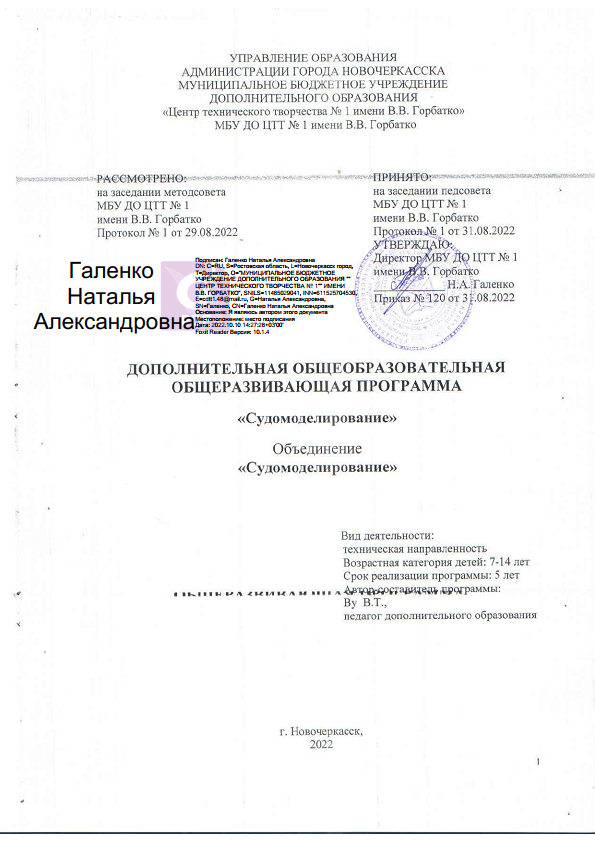 